	2010年8月5日，日内瓦尊敬的先生/女士：1	应有关多媒体终端、编码、系统及应用的第16研究组主席的请求，我荣幸地告知您，该研究组在2010年7月19至30日召开的会议上，按照世界电信标准化全会（WTSA）（2008年，约翰内斯堡）第1号决议第7节第7.4.1段的规定，与会者一致同意删除第9/16号课题（语音信号嵌入式可变比特率编码）。2	附件1对删除该课题的原因做了概要性说明。3	考虑到第1号决议第7节的规定，请您在2010年10月5日协调世界时24时之前告知我，贵主管部门是批准还是拒绝删除该课题。4	请表示不予批准的成员国说明原因并提出可能的修改意见，以推动对该课题开展进一步研究。5	在上述截止日期（2010年10月5日）之后，电信标准化局主任将以通函的形式将磋商结果告知各位。顺致敬意!电信标准化局主任
	马尔科姆•琼森附件：1件（电信标准化局第130号通函）
附件1删除第9/16号课题的理由2008年世界电信标准化全会（WTSA-08）将第9/16号课题分配给第16研究组。该课题历经若干研究期，并产生了一份重要的建议书G.718“8-32 kbit/s的误帧稳健窄带和宽带嵌入式语音和音频可变比特率编码”。第16研究组于2010年7月19-30日在日内瓦召开的会议指出，在此前的三次会议上，向第9/16号课题提交的文稿只为充实和更新G.718建议书，而该课题已完成了其工作计划中预期要开展的活动。此外还指出目前第10/16号课题（语音和音频编码及相关软件工具）的职责范围已涵盖对该建议书的充实和更新。因此该研究组认为此时应结束第9/16号课题，将建议书的充实和更新工作转至第10/16号课题。因此建议删除第9/16号课题。______________电信标准化局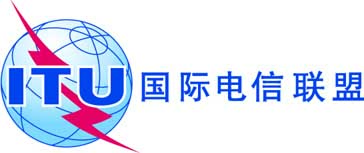 文号：电信标准化局第130号通函COM 16/SC-	致国际电联各成员国主管部门电话：传真：电子邮件：+41 22 730 6805+41 22 730 5853tsbsg16@itu.int抄送：-	ITU-T部门成员；-	ITU-T部门准成员；-	第16研究组正副主席；-	电信发展局主任；-	无线电通信局主任事由：建议删除第9/16号课题
“语言信号嵌入式可变比特率编码”